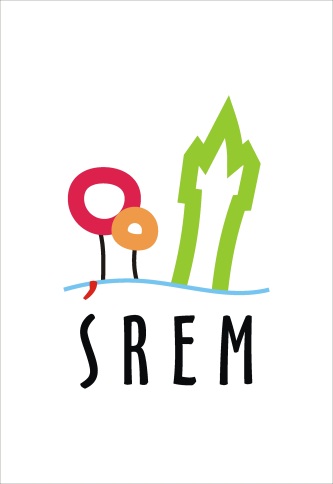 Śrem, dnia 6 lutego 2018 rokuInformacja o utrzymującym się przekroczeniu stanu ostrzegawczego na rzece Warcie w Śremie
W związku z utrzymującym się od kilku dni przekroczeniem stanu ostrzegawczego na rzece Warcie w Śremie, w dniu 6 lutego 2018 r. odbyło się spotkanie Gminnego Zespołu Zarządzania Kryzysowego w Śremie. Po analizie sytuacji w dorzeczu Warty, z której wynika, że 
w najbliższych dniach nastąpi spadek poziomu wody w rzece, Zespół podjął decyzję aby nie ogłaszać pogotowia przeciwpowodziowego.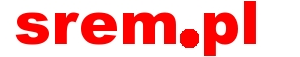 